Прохождение ИТ – диктанта группы 4 – 48Афонин КонстантинЗайцев АлександрЗайцева ОльгаКабакова ВикторияКуроедов ЕгорЛебедева Елизавета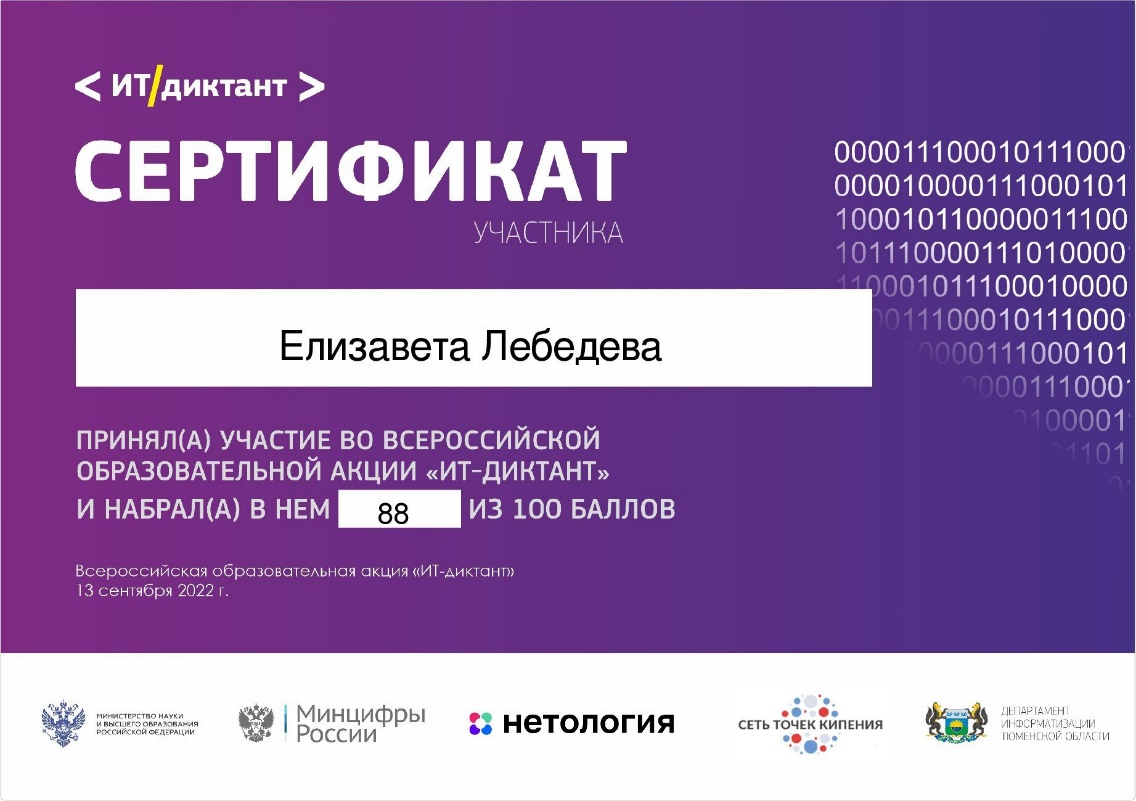 Рыкова Любовь (только скриншот об участии в мероприятии, сертификат достать не получилось)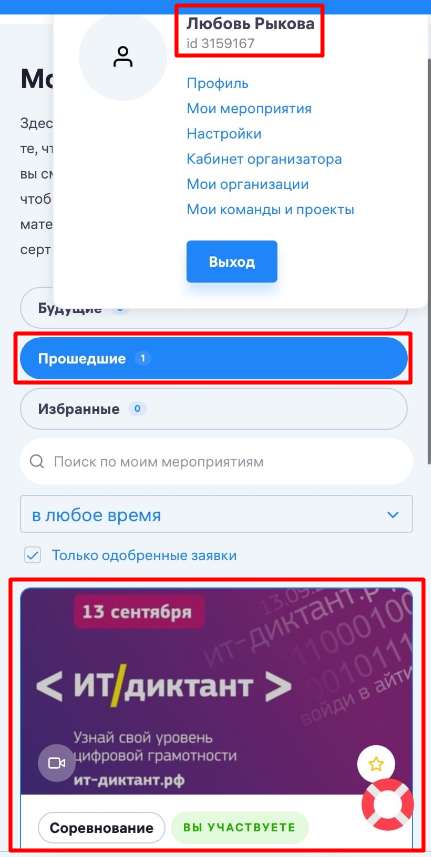 Солодухина Анастасия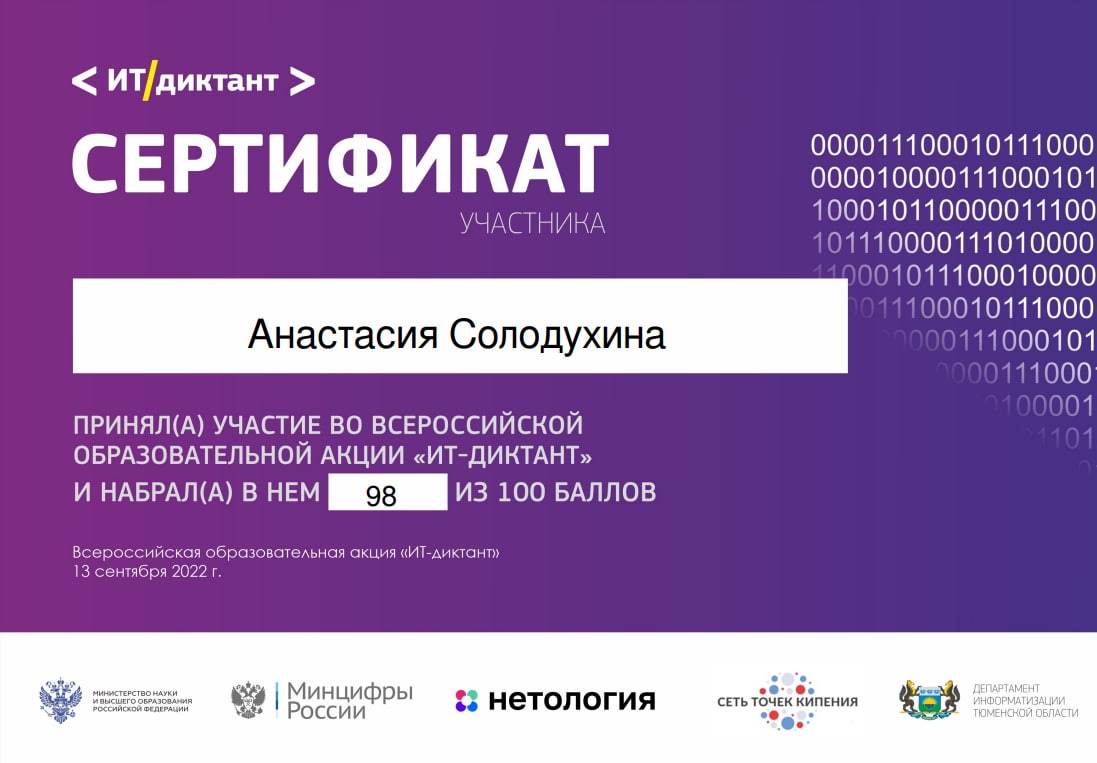 Хизабутдинова Алсу (тоже только скриншот)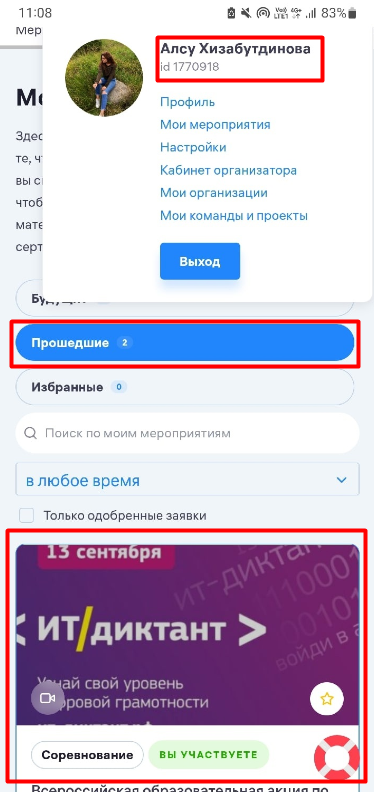 